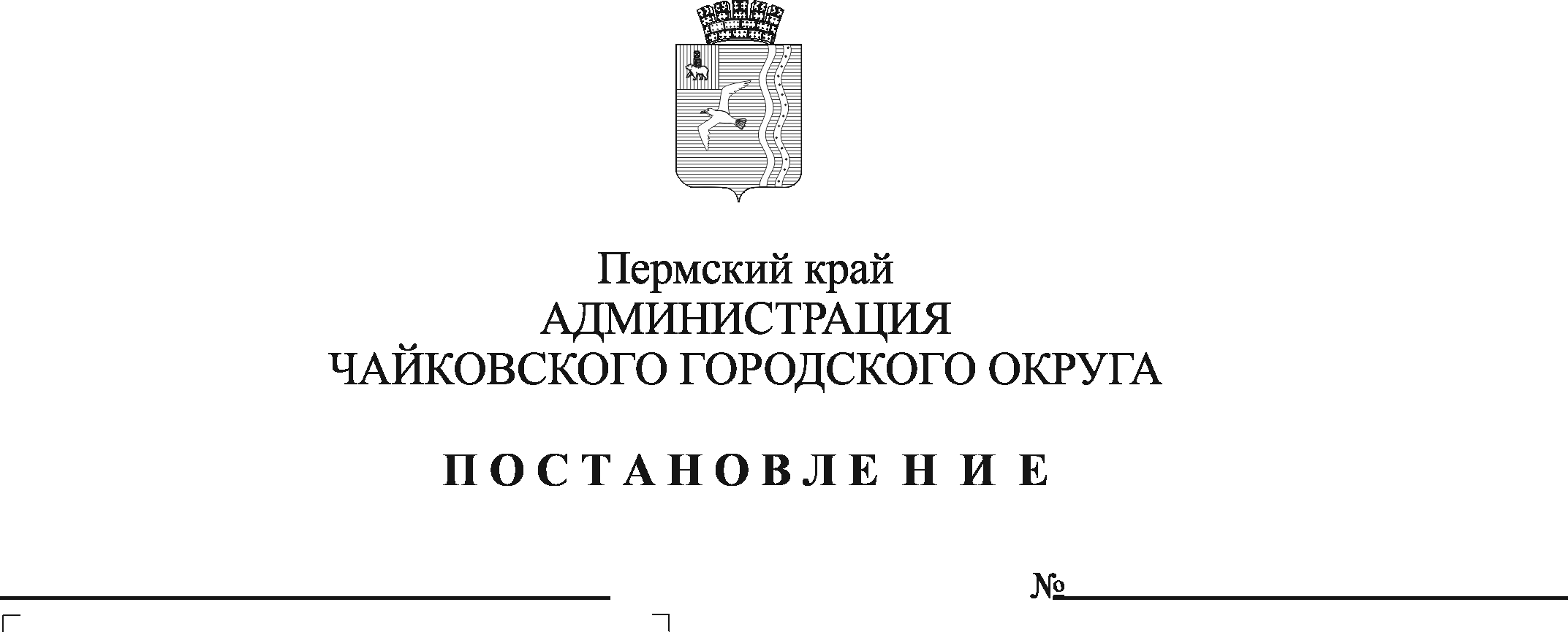 На основании статьи 16 Федерального закона от 6 октября 2003 г. № 131-ФЗ «Об общих принципах организации местного самоуправления в Российской Федерации», Закона Пермского края от 3 апреля 2018 г. № 205-ПК «Об инвестиционной политике Пермского края», Указа губернатора Пермского края от 14 сентября 2012 № 65 «Об инвестиционной декларации Пермского края», статьи 3 Устава Чайковского городского округа, в целях повышения инвестиционной активности и создания благоприятных условий для развития инвестиционной деятельности, систематизации учета данных по реализуемым (планируемым к реализации) инвестиционным проектам и инвестиционным площадкам на территории Чайковского городского округа ПОСТАНОВЛЯЮ:1. Утвердить прилагаемое Положение о формировании и ведении реестров инвестиционных проектов и инвестиционных площадок Чайковского городского округа.2. Рекомендовать организациям и индивидуальным предпринимателям, планирующим и осуществляющим реализацию инвестиционных проектов и освоение инвестиционных площадок на территории Чайковского городского округа, представлять информацию с целью включения их в реестры инвестиционных проектов и инвестиционных площадок Чайковского городского округа.3. Признать утратившим силу постановление администрации Чайковского муниципального района от 2 октября 2014 г. № 1831 «Об утверждении положения о формировании и ведении реестров инвестиционных проектов и инвестиционных площадок Чайковского муниципального района Пермского края».4. Опубликовать постановление в муниципальной газете «Огни Камы» и разместить на официальном сайте администрации Чайковского городского округа.5. Постановление вступает в силу после его официального опубликования.6. Контроль за исполнением постановления возложить на заместителя главы администрации Чайковского городского округа по экономике и финансам, начальника управления.Глава городского округа –глава администрацииЧайковского городского округа 					        Ю.Г. ВостриковУТВЕРЖДЕНОпостановлением администрацииЧайковского городского округаот_________№____________ПОЛОЖЕНИЕо формировании и ведении реестров инвестиционных проектов и инвестиционных площадок Чайковского городского округа1. Общие положения1.1. Настоящее Положение определяет порядок формирования и ведения реестров инвестиционных проектов и инвестиционных площадок Чайковского городского округа (далее - реестры).Целью формирования и ведения реестров является создание информационной основы привлечения инвестиционных ресурсов на территорию Чайковского городского округа посредством организации системы учета инвестиционных проектов и инвестиционных площадок.1.2. Реестры размещаются на официальном сайте администрации Чайковского городского округа.1.3. Для целей настоящего Положения используются следующие основные понятия:реестр инвестиционных проектов Чайковского городского округа (далее - реестр проектов) - перечень реализуемых (планируемых к реализации) на территории Чайковского городского округа инвестиционных проектов, способствующих социально-экономическому развитию Чайковского городского округа, а также данные о них. Реестр проектов ведется по форме согласно приложению 1 к настоящему Положению;реестр инвестиционных площадок Чайковского городского округа (далее - реестр площадок) – перечень земельных участков, зданий, сооружений, инженерного и транспортного обеспечения, производственных баз и иных объектов, расположенных на территории Чайковского городского округа, потенциально пригодных для реализации инвестиционных проектов, способствующих социально-экономическому развитию Чайковского городского округа. Реестр площадок ведется по форме согласно приложению 2 к настоящему Положению;ответственный за ведение реестров – Управление финансов и экономического развития администрации Чайковского городского округа;инициатор инвестиционного проекта (далее - инициатор проекта) - юридическое лицо независимо от его организационно-правовой формы и формы собственности или индивидуальный предприниматель, планирующие или реализующие инвестиционный проект на территории Чайковского городского округа;правообладатель инвестиционной площадки (далее - правообладатель площадки) - юридическое лицо независимо от его организационно-правовой формы и формы собственности, индивидуальный предприниматель или физическое лицо, имеющие в установленном порядке право распоряжаться объектом имущества, находящимся на территории Чайковского городского округа и выступающим в качестве инвестиционной площадки;заявитель - инициатор проекта или правообладатель площадки.2. Порядок формирования и ведения реестров2.1. Решение о включении инвестиционного проекта (инвестиционной площадки) в реестр проектов (реестр площадок), исключении инвестиционного проекта (инвестиционной площадки) из реестра проектов (реестра площадок) принимается Советом по улучшению инвестиционного климата и развитию предпринимательства в Чайковском городском округе в соответствии с постановлением администрации Чайковского городского округа от 26 апреля 2019 г. № 894 «О создании Совета по улучшению инвестиционного климата и развитию предпринимательства в Чайковском городском округе» (далее - Совет).2.2. Ответственный за ведение реестров:2.2.1 принимает от заявителя документы для включения в Реестр, указанные в пункте 3.1 настоящего Положения, и направляет их в Совет на рассмотрение;2.2.2 формирует и ведет реестры в соответствии с решениями Совета;2.2.3 размещает реестры на официальном сайте администрации Чайковского городского округа;2.2.4 извещает заявителей о принятых Советом решениях;2.2.5 осуществляет мониторинг реализации инвестиционных проектов и использования инвестиционных площадок, включенных в реестры.2.3. Данные реестров используются администрацией Чайковского городского округа в следующих целях:2.3.1 при разработке комплексных программ социально-экономического развития Чайковского городского округа, прогнозных показателей развития инвестиционной деятельности в Чайковском городском округе;2.3.2 при подготовке презентационных материалов, докладов, экспозиций для участия Чайковского городского округа в форумах, выставках, деловых встречах и прочих мероприятиях с целью привлечения инвестиций;2.3.3 для направления в Агентство инвестиционного развития Пермского края с целью отражения площадки или проекта на инвестиционной карте Пермского края;2.3.4 для оказания содействия по включению в федеральные, региональные и муниципальные программы социально значимых и наиболее эффективных инвестиционных проектов, иных мер муниципальной поддержки в соответствии с действующим законодательством Российской Федерации, Пермского края и муниципальными правовыми актами Чайковского городского округа.3. Порядок внесения изменений и дополнений в реестры3.1. Заявитель направляет на бумажном и электронном носителях (в формате Word) ответственному за ведение реестров следующие документы:3.1.1 для включения инвестиционного проекта в реестр проектов:заявление о включении инвестиционного проекта в реестр инвестиционных проектов Чайковского городского округа по форме согласно приложению 3 к настоящему Положению (далее - заявление);паспорт инвестиционного проекта по форме согласно приложению 4 к настоящему Положению;разрешение на публичное размещение и использование информации по инвестиционному проекту по форме согласно приложению 5 к настоящему Положению;презентационные материалы по инвестиционному проекту (при наличии).3.1.2. Для включения инвестиционной площадки в реестр площадок:заявление о включении инвестиционной площадки в реестр инвестиционных площадок Чайковского городского округа по форме согласно приложению 3 к настоящему Положению (далее - заявление);разрешение на публичное размещение и использование информации по инвестиционной площадке по форме согласно приложению 5 к настоящему Положению;паспорт инвестиционной площадки по форме согласно приложению 6 к настоящему Положению;копию свидетельства о государственной регистрации права на земельный участок или выписка из Единого государственного реестра недвижимости об объекте недвижимости;копии правоустанавливающих документов (договор аренды, договор купли-продажи и т.д., при наличии);схему/фотографии участка (формат jpg, png, разрешение минимум: 2048 x 1536 или 1536 x 2048 px);презентационные материалы по инвестиционной площадке (при наличии).3.2. В случае если по какой-либо позиции паспорта инвестиционного проекта (паспорта инвестиционной площадки) отсутствует информация для заполнения, то в этой позиции указывается причина, по которой ее не заполнили («не требуется», «информация отсутствует», «в стадии проработки» и т.д.).3.3. Заявитель несет ответственность за полноту и точность представленных для включения в реестры сведений.3.4. Совет вправе принять решение об отказе во включении инвестиционного проекта (инвестиционной площадки) в реестр проектов (реестр площадок) в следующих случаях:3.4.1 при представлении неполного пакета документов, указанных в пункте 3.1 настоящего Положения;3.4.2 при представлении заявителем неполных или недостоверных сведений об инвестиционном проекте (инвестиционной площадке) согласно паспорту инвестиционного проекта (паспорту инвестиционной площадки);3.4.3 при противоречии инвестиционного проекта (инвестиционной площадки) действующему законодательству Российской Федерации, Пермского края, муниципальным правовым актам Чайковского городского округа.3.5. В случае изменения сведений, содержащихся в паспорте инвестиционного проекта (паспорте инвестиционной площадки), заявитель обязан уведомить ответственного за ведение реестра об изменениях в течение 30 календарных дней со дня наступления данных изменений.3.6. Совет вправе принять решение об исключении инвестиционного проекта (инвестиционной площадки) из реестра проектов (реестра площадок) в следующих случаях:3.6.1 по заявлению инициатора проекта (правообладателя площадки) об исключении инвестиционного проекта (инвестиционной площадки) из реестра проектов (реестра площадок);3.6.2.при представлении инициатором проекта (правообладателем площадки) неполных или недостоверных сведений об инвестиционном проекте (инвестиционной площадке);3.6.3 на основании решения арбитражного суда о признании юридического лица или индивидуального предпринимателя - инициатора проекта (правообладателя площадки) банкротом;3.6.4 на основании решения арбитражного суда или инициатора проекта (правообладателя площадки) о ликвидации (реорганизации) инициатора проекта (правообладателя площадки);3.6.5 при выявлении несоответствия инвестиционного проекта (инвестиционной площадки) нормам и требованиям действующего законодательства Российской Федерации;3.6.6 при невыполнении инициатором проекта (правообладателем площадки) требования пункта 3.5 настоящего Положения;3.6.7 по факту реализации инвестиционного проекта;3.6.8 при вовлечении инвестиционной площадки в реализацию инвестиционного проекта.3.7. Ответственный за ведение реестров в течение 10 календарных дней со дня принятия решения Советом о включении (не включении) инвестиционного проекта (площадки) в реестр инвестиционных проектов (площадок):3.7.1 информирует заявителя о результатах;3.7.2 вносит соответствующие изменения в реестр проектов (площадок).РЕЕСТРинвестиционных проектов Чайковского городского округапо состоянию на «___» __________ 20__ г.	РЕЕСТРинвестиционных площадок Чайковского городского округапо состоянию на «___» __________ 20__ г.ЗАЯВЛЕНИЕо включении инвестиционного проекта/инвестиционной площадкив реестр инвестиционных проектов Чайковского городского округа/реестр инвестиционных площадок Чайковского городского округа(нужное подчеркнуть)    Прошу включить инвестиционный проект/инвестиционную площадку«_____________________________________________________________________     (наименование инвестиционного проекта или инвестиционной площадки)_____________________________________________________________________»в реестр инвестиционных проектов Чайковского городского округа/реестринвестиционных площадок Чайковского городского округа.Приложение:1. Паспорт инвестиционного проекта (паспорт инвестиционной площадки) в 1экз. на _____ л.2. Разрешение на публичное размещение и использование информации поинвестиционному проекту/инвестиционной площадке в 1 экз. на 1 л.Руководитель организации (заявитель)(индивидуальный предприниматель,физическое лицо - заявители) _______________ ____________________________                                			(подпись)                    (Ф.И.О.)                                                       			  М.П.Паспортинвестиционного проектаЗаявитель (руководитель организации, индивидуальныйпредприниматель, физическое лицо)                   		_________                        _____________                                                  						        	            (подпись)                            (Ф.И.О.)                                                                     		                                     М.П.Исполнитель (Ф.И.О., телефон)РАЗРЕШЕНИЕна публичное размещение и использование информациипо инвестиционному проекту (инвестиционной площадке)______________________________________________________________________                               (полное наименование заявителя)разрешает  администрации  Чайковского  городского округа использоватьсведения   паспорта   инвестиционного   проекта   (паспорта  инвестиционнойплощадки) «________________________________________________________________________________________________________________________________»         (наименование инвестиционного проекта/инвестиционной площадки)для публичного размещения и иным образом с целью содействия привлечениюинвестиций.Заявитель(Руководитель организации,индивидуальный предприниматель,физическое лицо)                _______________ ___________________________                                                    (подпись)                    (Ф.И.О.)                                                                              М.П.Паспортинвестиционной площадкиПриложение 1к Положению о формировании и ведении реестров инвестиционных проектов и инвестиционных площадок Чайковского городского округаN п/пИнициатор проектаНаименование и краткое описание проектаМесто реализацииОбъем инвестиций, (тыс.руб.)Сроки реализации проектаСтадия реализации проектаКоличество созданных новых рабочих мест в результате реализации проекта (человек)Дата и основание включения в реестр123456789Приложение 2к Положению о формировании и ведении реестров инвестиционных проектов и инвестиционных площадок Чайковского городского округа№ п/пНаименование площадки, место расположения на территории Чайковского городского округаСобственностьЭлементы площадки, передаваемые в пользованиеЭлементы площадки, передаваемые в пользованиеПредложение по использованию площадкиКонтактная информация№ п/пНаименование площадки, место расположения на территории Чайковского городского округаСобственностьземельный участок, ганедвижимость, кв.м.Предложение по использованию площадкиКонтактная информация1234567Приложение 3к Положению о формировании и ведении реестров инвестиционных проектов и инвестиционных площадок Чайковского городского округаВ Совет по улучшению инвестиционного климата и развитию предпринимательства в Чайковском городском округеПриложение 4к Положению о формировании и ведении реестров инвестиционных проектов и инвестиционных площадок Чайковского городского округа1. Краткая информация о проекте:1. Краткая информация о проекте:1.1. Наименование проекта1.2. Цель проекта (создание новых объектов, реконструкция, модернизация, техническое перевооружение и т.п. с указанием конкретного объекта инвестиций)1.3. Краткое описание проекта (основная суть проекта)1.4. Отрасль реализации проекта по ОКВЭД:1.5. Место реализации проекта (населенный пункт, улица, территория предприятия)1.6. Сроки реализации проекта:год начала реализации;год ввода объекта в эксплуатацию;год завершения проекта2. Контактная информация о заявителе2. Контактная информация о заявителе2.1. Наименование и организационно-правовая форма предприятия (организации) - заявителя проекта2.2. Форма собственности2.3. Юридический и фактический адрес2.4 ИНН организации2.5. Руководитель (Ф.И.О., должность, телефон, факс, e-mail)2.6. Контактное лицо по ведению проекта (Ф.И.О., должность, телефон, факс, e-mail)3. Продукция (услуги), технологии:3. Продукция (услуги), технологии:3.1. Наименование продукции (товаров, работ, услуг), технологии3.2. Для инновационных проектов: характеристика новизны (отметить): (принципиально новая; модернизация известной конструкции; новый дизайн; аналог лучших зарубежных изделий; сборка из зарубежных комплектующих; аналог выпускаемой продукции; наличие собственных «ноу-хау»)3.3. Для инновационных проектов:наличие патента, лицензии (дать краткую информацию)3.4. Ожидаемые результаты при выходе на проектную мощность: натуральные - годовой объем производства; стоимостные - планируемая выручка (млн. руб.) в год4. Степень проработки инвестиционного проекта:4. Степень проработки инвестиционного проекта:4.1. Степень готовности проекта (перечень разработанной документации по проекту с указанием даты ее разработки): бизнес-идея; бизнес-план; технико-экономическое обоснование; проектно-сметная документация; иное (указать)4.2. Стадия реализации проекта: подготовительная; прединвестиционная; инвестиционная4.3. Имеющаяся (требуемая) инфраструктура (описать имеющуюся инфраструктуру для реализации проекта с указанием площади участка, удаленности от транспортных магистралей и т.п. В случае отсутствия инфраструктуры - обозначить потребности):земельный участок (в т.ч. обозначить широту и долготу предполагаемого участка (при наличии);транспортные коммуникации;инженерные коммуникации;иное (указать)4.4. Потребность в ресурсах:газ (куб. м/сут.);электроэнергия (МВт);водоснабжение (куб. м/сут.);водоотведение (куб. м/сут.);теплоснабжение (Гкал)4.5. Обеспеченность трудовыми ресурсами4.6. Наличие экспертизы (кем и когда проведены): независимая экспертиза проекта; экологическая экспертиза4.7. Влияние проекта на окружающую среду4.8. Класс опасности производства4.9. Для проектов с высоким уровнем рисков - основные риски проекта и меры по их снижению5. Финансово-экономические показатели проекта:5. Финансово-экономические показатели проекта:5.1. Общая стоимость проекта (млн. руб.), в том числе:5.1.1. Объем собственных средств (млн. руб.)5.1.2. Объем привлеченных средств (млн. руб.), всего,в том числе по источникам финансирования:кредитные средства банков,бюджетные средства (указать уровень бюджетной системы);прямые инвестиции (указать наименование инвестора);иное (указать)5.2. Освоено на момент представления информации за счет всех источников (млн. руб.)5.3. Условия возможного участия инвестора: заемные средства:товарный кредит; лизинг; кредит в рублях при ставке не более ___% годовых на ____ лет; кредит в долларах США при ставке не более ___% годовых на _____ лет; прямые инвестиции: приобретение акций до ___%; приобретение доли выпущенной продукции __%; участие в распределении доли от прибыли ___%5.4. Обеспечение обязательств по возврату инвестиций: залог имущества; банковские гарантии (указать банк); передача прав собственности пропорционально объему участия инвестора в проекте; иное (указать)5.5. Срок окупаемости проекта (РР) (лет)6. Меры поддержки, социальная и бюджетная эффективность6. Меры поддержки, социальная и бюджетная эффективность6.1. Меры (формы) муниципальной поддержки, предоставленные (необходимые), и объемы финансирования6.2. Меры (формы) государственной поддержки, предоставленные (необходимые), и объемы финансирования6.3. Использование дополнительных механизмов реализации:участие проекта в государственных или муниципальных программах;инвестиционный фонд; государственная корпорация; иное (указать).Указать наименование программы и реквизиты соответствующего нормативного правового акта о включении проекта в программу или институт развития, с участием которого реализуется проект; если нет - указать программу, в которую проект необходимо включить (при необходимости)6.4. Социальная и бюджетная эффективность проекта:количество вновь создаваемых рабочих мест;планируемые объемы налоговых поступлений и платежей за период реализации проекта: налог на прибыль (руб.);налог на доходы физических лиц (руб.);налог на имущество организаций (руб);земельный налог (руб.);НДС (руб);транспортный налог (руб.);иные налоговые поступления (акцизы, плата за негативное воздействие на окружающую среду, плата за использование лесов, водных объектов, прочих природных ресурсов и др.);отчисления во внебюджетные фонды (пенсионный, социального страхования, обязательного медицинского страхования);иные социальные эффекты для территории (социальная реабилитация, развитие детского спорта, строительство объектов социальной инфраструктуры, переподготовка и переобучение, повышение качества природной среды и т.п.)Приложение 5к Положению о формировании и ведении реестров инвестиционных проектов и инвестиционных площадок Чайковского городского округаПриложение 6к Положению о формировании и ведении реестров инвестиционных проектов и инвестиционных площадок Чайковского городского округаНаименование площадкиТип площадкиГО/МР (mo/Справочник)Адрес земельного участкаКадастровый номер земельного участкаТерриториальная зонаПлощадь площадки, гаПотенциальная площадь застройки, гаСобственностьСкорость вовлечения в оборот, месяцевНаличие на площадке объектов недвижимостиОсновные параметры объектов недвижимостиНаличие технологического присоединения к сетямЭлектроэнергия, кВтГазоснабжение, м.куб/часВодоснабжение, м.куб./часВодоотведение, м.куб./часТеплоснабжение, Гкалл/часУдаленность площадки от точки технологического присоединения, мЭлектроэнергияГазоснабжениеВодоснабжениеВодоотведениеТеплоснабжениеТранспортная доступностьРасстояние до центра г.Пермь, кмРасстояние до аэропорта, кмРасстояние до ж/д вокзала, кмРасстояние до речного порта, кмФотоматериалыВидеоматериалы (при наличии)Отображение на публичной кадастровой карте